T.C.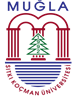 MUĞLA SITKI KOÇMAN ÜNİVERSİTESİSOSYAL BİLİMLER ENSTİTÜSÜ MÜDÜRLÜĞÜNE                                                …../…./….Yukarıda bilgileri yer alan ve yeterlik sınavında başarılı olan Anabilim Dalımız öğrencisinin Tez İzleme Komitesi (TİK)’nin öğrencinin danışmanı tarafından önerilen ve aşağıda belirtilen üyelerden oluşması uygundur.Anabilim Dalı Başkanı Adı ve Soyadı
                        İmza…………………………………… ANABİLİM DALI BAŞKANLIĞINA
Danışmanı olduğum ve yeterlilik sınavında …/…./…. tarihinde  başarılı olan, yukarıda bilgileri yer alan öğrenci için, Muğla Sıtkı Koçman Üniversitesi Lisansüstü Eğitim-Öğretim Yönetmeliğinin 36. maddesi doğrultusunda önerdiğim tez izleme komitesinde yer alacak öğretim üyelerine ilişkin bilgiler aşağıda yer almaktadır. Önerilen öğretim üyeleri tez izleme komitesinde yer alma yeterliliğine sahip olup, tezli yüksek lisans programından mezun ettikleri öğrencileri bulunmaktadır. Danışman Adı ve SoyadıİmzaÖĞRENCİNİNAdı SoyadıÖĞRENCİNİNNumarasıÖĞRENCİNİNAnabilim Dalı  ÖĞRENCİNİNDoktora Yeterlik Sınavına Girdiği Tarih ……/ ……/ 20…..Unvanı, Adı SoyadıKurumu-Programıİletişim Bilgisi (e-posta)Tez DanışmanıÜye (ABD içinden)Üye (ABD dışından)Y. Üye (ABD içinden)Y. Üye (ABD dışından)